LLYFRAU NADOLIG | CHRISTMAS BOOKS	Presents that will capture young imaginations0-to 4-year-oldsWelcome (Egmont £10.99, 3+) by BarrouxWinnie and Wilbur Meet Santa by Valerie Thomas (OUP £12.99, 3+)All My Treasures: A Book of Joy by Jo Witek, illustrated by Christine Roussey (Abrams £10.99, 3+)Hello, Mr Dodo (Alison Green £6.99, 3+) by Nicholas John FrithThe Building Boy by Ross Montgomery (Faber £6.99, 4+)Pandora by Victoria Turnbill (Frances Lincoln £11.99, 2-6)A Bottle of Happiness by Pippa Goodhart (Tiny Owl £12.99, 4+)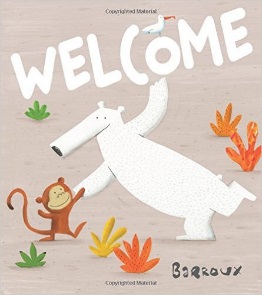 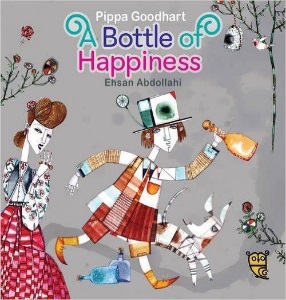 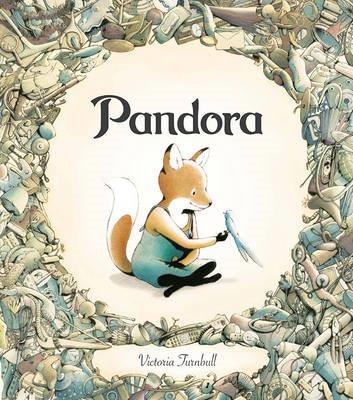 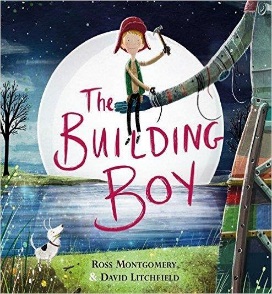 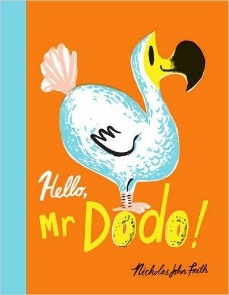 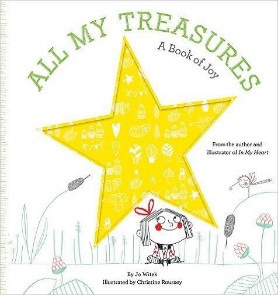 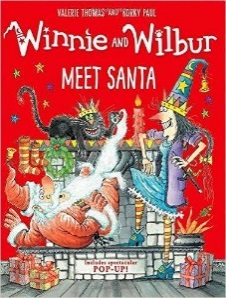 7-to 12-year-oldsAniMalcolm by David Baddiel, illustrated by Jim Field (Harper Collins £12.99, 8+)Double Down by Jeff Kinney (Penguin £12.99, 8+)Tom Gates: DogZombies Rule (For Now) by Liz Pichon (Scholastic £10.99, 8+)Lesser Spotted Animals by Martin Brown (David Fickling £12.99, 7-12)The Secret of Nightingale Wood by Lucy Strange (Chicken House £6.99, 9+)The Song from Somewhere Else by AF Harrold, illustrated by Levi Pinfold (Bloomsbury £12.99, 9+)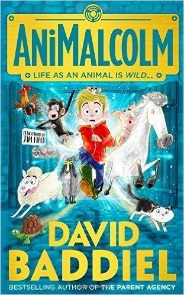 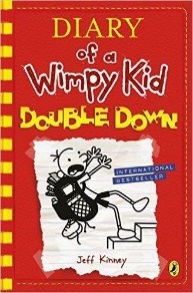 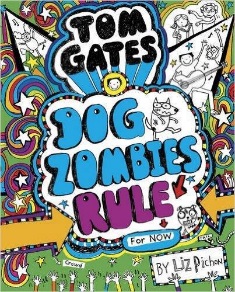 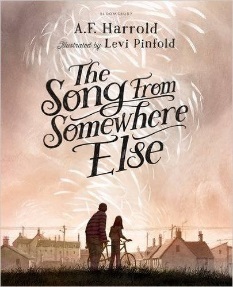 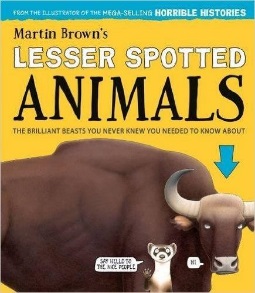 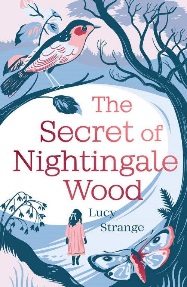 Over 13sThe Lie Tree by Frances Harding, illustrated by Chris Riddell (Macmillan £12.99, 11+)Kid Got Shot (The Garvie Smith Mysteries)  by Simon Mason (David Fickling £10.99, 13+)I’ll Be Home for Christmas by Various (Author), William Grill (Illustrator) (Stripes £7.99, 15+)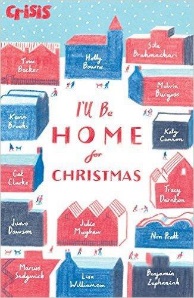 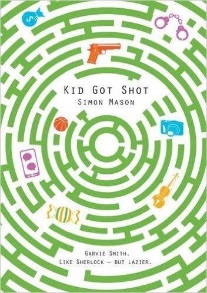 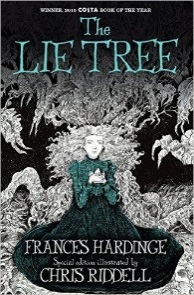 